STAFF REPORT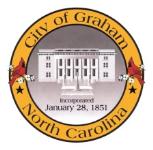 Prepared by Nathan Page, City PlannerAppeal of Notice of Denial for Sign Permit at 141 E. Harden St (AP1501)Type of Request: AppealMeeting DatesBoard of Adjustment on November 17, 2015Contact InformationGary S. Evans141 E. Harden Street(336)221-0171; 54detailing@gmail.comSummaryThis is an appeal from a Denial of Sign Permit issued by the City Planner on October 14, 2013 for a pedestal sign on property located at 141 E Harden St.Staff offers AP1501 Timeline as Exhibit D. This is a summary of events as experienced and told by Nathan Page, City Planner. It includes references to several attachments, which include all the papers constituting the record upon which the action appealed from was taken. Staff has also included a copy of the ordinance that is the subject of the in violation as Exhibit E.This agenda packet includes a draft Resolution for the Board to consider when making its decision. This draft Resolution should be modified as the Board sees fit and is only provided by staff as a template.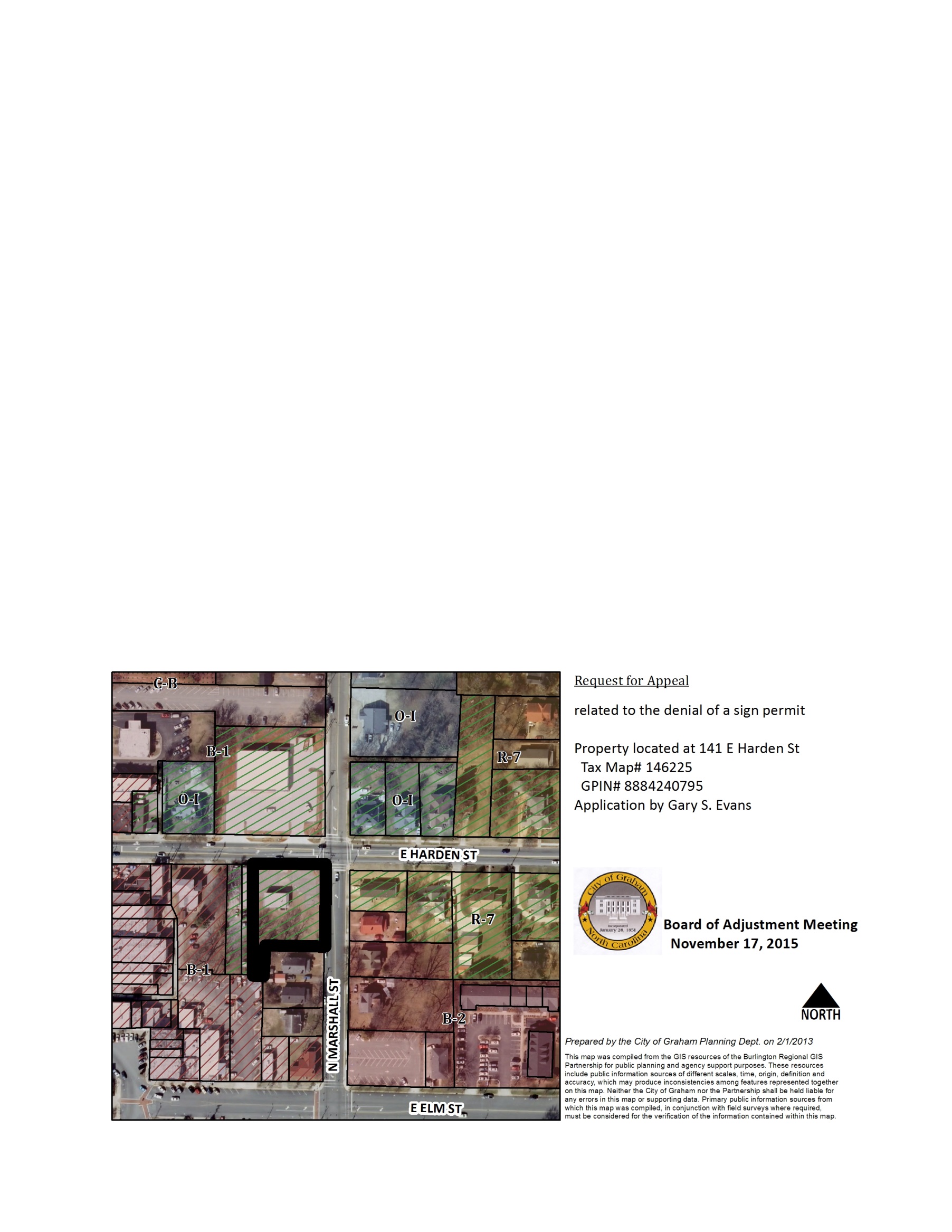 